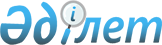 О внесении дополнений в постановление Правительства Республики Казахстан от 24 февраля 2000 года N 288
					
			Утративший силу
			
			
		
					Постановление Правительства Республики Казахстан от 19 июня 2000 года N 916. Утратило силу постановлением Правительства Республики Казахстан от 28 декабря 2016 года № 887      Сноска. Утратило силу постановлением Правительства РК от 28.12.2016 № 887 (вводится в действие со дня его первого официального опубликования).     Правительство Республики Казахстан постановляет:     1. Внести в постановление Правительства Республики Казахстан от 24 февраля 2000 года N 288  P000288_  "Об упорядочении эксплуатации специальных автомобилей для транспортного обслуживания государственных учреждений, финансируемых из республиканского бюджета" следующие дополнения:     Табель положенности специальных автомобилей для транспортного обслуживания государственных органов Республики Казахстан, утвержденный указанным постановлением:     дополнить разделом и строками следующего содержания:     "      Министерство финансов Республики КазахстанОперативная Для оперативной            Комитет казначейства     1            работы с банками и         Министерства             подразделениями            финансов            Казначейства                                               Акмолинское областное    2                                       управление казначейства                                       Актюбинское областное    2                                        управление казначейства                                       Алматинское областное    2                                         управление казначейства                                       Атырауское областное     1                                       управление казначейства                                       Восточно-Казахстанское   2                                       областное управление                                       казначейства                                       Жамбылское областное     1                                       управление казначейства                                       Западно-Казахстанское    2                                       областное управление                                       казначейства                                        Карагандинское           2                                       областное управление                                        казначейства                                        Кзылординское            1                                       областное управление                                        казначейства                                       Костанайское             2                                       областное управление                                         казначейства                                       Мангистауское            1                                       областное управление                                        казначейства                                       Павлодарское             2                                       областное управление                                       казначейства                                       Северо-Казахстанское     2                                       областное управление                                        казначейства                                        Южно-Казахстанское       2                                       областное управление                                        казначейства                                        Управление               2                                       казначейства города                                       Астаны                                       Управление               2                                       казначейства города                                                     Алматы".      2. Настоящее постановление вступает в силу со дня подписания.     Премьер-Министр   Республики Казахстан       (Специалисты: Мартина Н.А.,                   Умбетова А.М.,                   Цай Л.Г.) 
					© 2012. РГП на ПХВ «Институт законодательства и правовой информации Республики Казахстан» Министерства юстиции Республики Казахстан
				